MDR- Peer assisted review 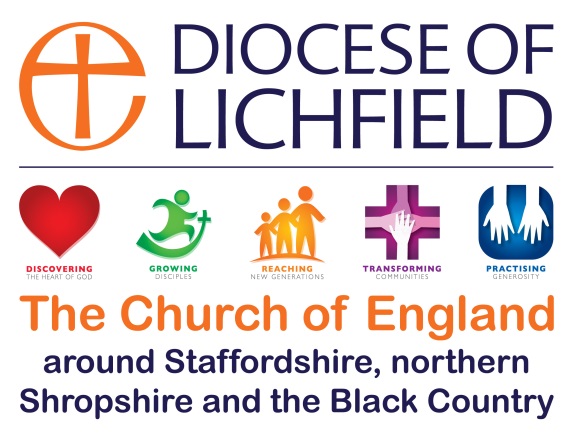 Evaluation FormTo assist the continuing development and improvement of the Ministry Review Scheme, you are invited to offer an evaluation.  Please send copies to your reviewer and to the MDR Administrator. (These will be temporarily retained for evaluation purposes only.)Name of Reviewer:     	Date of review:Please would you rate your experience of the Review process on a scale of 1 – 5 where 1 = No, not at all and 5 = Yes, great.In preparing for my ReviewI found the introductory guide helpful		1	2	3	4	5I found the forms helpful				1	2	3	4	5I found the 180o questionnaire helpful              	1	2	3	4	5During my ReviewI felt welcomed					1	2	3	4	5I felt heard						1	2	3	4	5I thought it fair and objective			1	2	3	4	5I felt affirmed				        	          1	2	3	4	5I felt challenged					1	2	3	4	5I felt this was time for Me			          1	2	3	4	5I felt it was worthwhile				1	2	3	4	5As a result of my ReviewI have new goals and objectives			1	2	3	4	5I have new insights					1	2	3	4	5I have specific training targets			1	2	3	4	5Please comment on a separate sheet:In what ways can the Ministry Review questionnaire and/or preparatory tools be improved?What other feedback have I to offer my Reviewer? Would I be happy to be reviewed by him/her again?What other feedback can I offer the Review Process?  